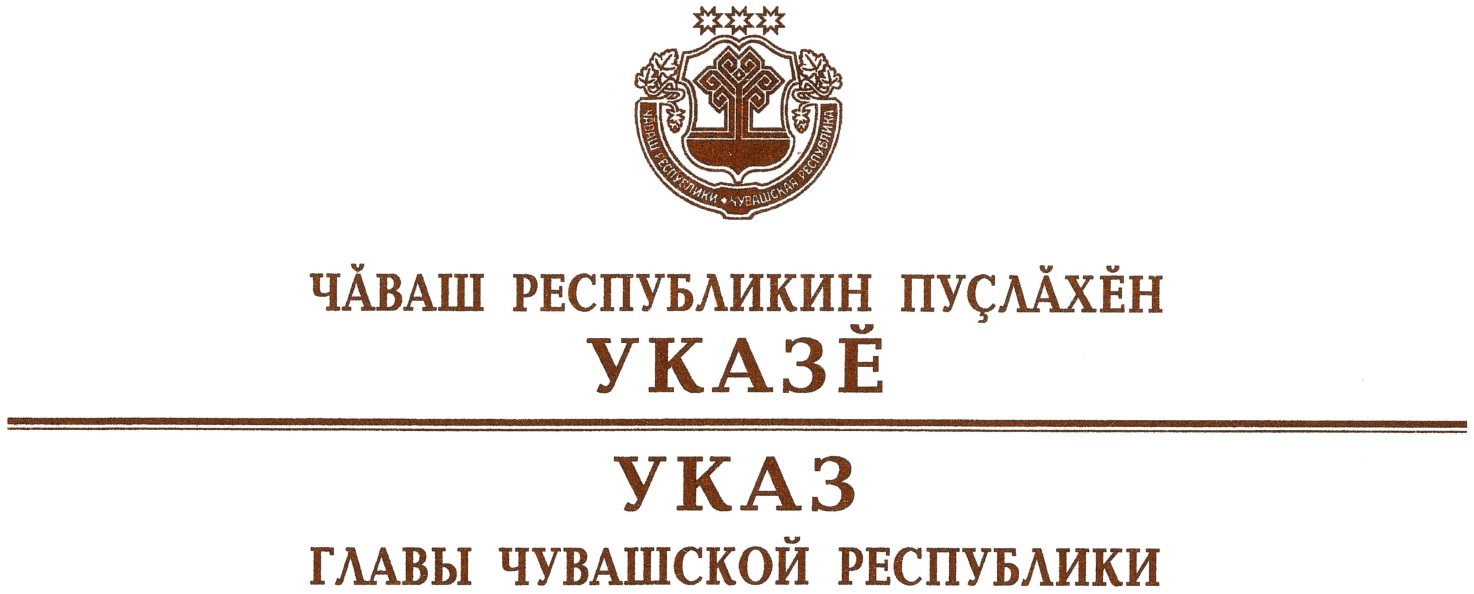 О заместителе Председателя Кабинета Министров Чувашской Республики – исполняющем обязанности министра 
строительства, архитектуры и жилищно-коммунального хозяйства 
Чувашской РеспубликиРуководствуясь пунктом 6 статьи 72 Конституции Чувашской Республики,  п о с т а н о в л я ю:Назначить Данилова Павла Владимировича заместителем Председателя Кабинета Министров Чувашской Республики – исполняющим обязанности министра строительства, архитектуры и жилищно-коммунального хозяйства Чувашской Республики, освободив от ранее замещаемой должности.Настоящий Указ вступает в силу со дня его подписания.	    Глава Чувашской Республики	 – О.Николаевг. Чебоксары22 марта 2021 года № 39